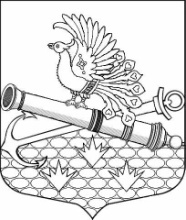 МУНИЦИПАЛЬНЫЙ СОВЕТ МУНИЦИПАЛЬНОГО ОБРАЗОВАНИЯМУНИЦИПАЛЬНЫЙ ОКРУГ ОБУХОВСКИЙШЕСТОЙ СОЗЫВ192012, Санкт-Петербург, 2-й Рабфаковский пер., д. 2, тел. (факс) 368-49-45E-mail: info@ moobuhovskiy.ru      http://мообуховский.рф РЕШЕНИЕ   № 42 – 2020/6                                                                                                                      Принято муниципальным советомот «24» декабря 2020 г.                                                                                                                                                                                            «О порядке  оплаты труда Председателя ИЗБИРАТЕЛЬНОЙ КОМИССИИ МО МО ОБУХОВСКИЙ на  период проведения ликвидации юридического лица»     В соответствии с Бюджетным кодексом Российской Федерации, Решением МС МО МО Обуховский от 05.03.2015 № 547 «Об утверждении Положения об оплате труда депутатов муниципального совета, членов выборного органа местного самоуправления, выборных должностных лиц местного самоуправления, председателя избирательной комиссии, осуществляющих свои полномочия на постоянной основе, муниципальных служащих в Муниципальном образовании муниципальный округ Обуховский» (в редакции решений МС МО МО Обуховский от 29.10.2015 № 567, от 25.11.2015 № 571, от 27.10.2016 № 600, 
от 29.10.2019 № 15-2019/6), Решением МС МО МО Обуховский от 25.10.2019 № 13-2019/6 
«О действии ИКМО МО Обуховский на постоянной основе», Решением МС МО МО Обуховский от 21.10.2020 № 33-2020/6 «О ликвидации юридического лица – ИЗБИРАТЕЛЬНОЙ КОМИССИИ МУНИЦИПАЛЬНОГО ОБРАЗОВАНИЯ МУНИЦИПАЛЬНЫЙ ОКРУГ ОБУХОВСКИЙ», Муниципальный совет Муниципального образования муниципальный округ ОбуховскийРЕШИЛ:1. Председателю ИЗБИРАТЕЛЬНОЙ КОМИССИИ МО МО ОБУХОВСКИЙ, назначенному Решением МС МО МО Обуховский от 25.10.2019 № 13-2019/6 «О действии ИКМО МО Обуховский на постоянной основе», в настоящее время являющегося Председателем ликвидационной комиссии ИКМО МО Обуховский, в связи с проведением процедуры ликвидации юридического лица, осуществлять оплату труда в соответствии с Решением МС МО МО Обуховский от 05.03.2015 № 547 «Об утверждении Положения об оплате труда депутатов муниципального совета, членов выборного органа местного самоуправления, выборных должностных лиц местного самоуправления, председателя избирательной комиссии, осуществляющих свои полномочия на постоянной основе, муниципальных служащих в Муниципальном образовании муниципальный округ Обуховский» (в редакции решений МС МО МО Обуховский от 29.10.2015 № 567, от 25.11.2015 № 571, от 27.10.2016 № 600, 
от 29.10.2019 № 15-2019/6), Решением МС МО МО Обуховский от 11.12.2019 № 28-2019/6 
«Об утверждении бюджета МО МО Обуховский на 2020 год», Решением МС МО МО Обуховский от 09.12.2020 № 41-2020/6 «Об утверждении бюджета МО МО Обуховский на 2021 год», согласно штатному расписанию, до момента включения записи о ликвидации ИКМО МО Обуховский в ЕГРЮЛ. 2. Разместить решение МС МО МО Обуховский «О порядке оплаты труда Председателю ИЗБИРАТЕЛЬНОЙ КОМИССИИ  МО МО ОБУХОВСКИЙ в период проведения ликвидации юридического лица» на официальном сайте МО МО Обуховский.3. Опубликовать решение МС МО МО Обуховский «О порядке оплаты труда Председателю ИЗБИРАТЕЛЬНОЙ КОМИССИИ  МО МО ОБУХОВСКИЙ на период проведения ликвидации юридического лица» на официальном сайте МО МО Обуховский, 
в официальном печатном издании муниципального совета – газете «Обуховец».4. Контроль за исполнением настоящего решения возложить на главу муниципального образования, исполняющего полномочия председателя муниципального совета.Глава муниципального образованиямуниципальный округ Обуховский, исполняющий полномочия председателямуниципального совета                                                                                           В.Ю. Бакулин